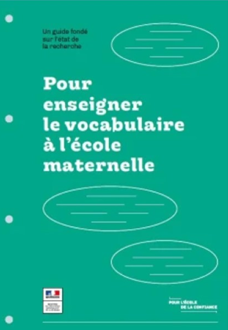 FICHE DE PRÉPARATION Date :  Juin 22Séquence : à partir du livre «Va-t’en grand monstre vert »             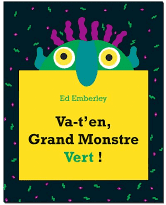 Séquence : à partir du livre «Va-t’en grand monstre vert »             Niveau : TPS, PSDOMAINE :  Mobiliser le langage dans tous ses dimensionsDiscipline : Langage oral /VocabulaireCOMPÉTENCES TRAVAILLÉESCOMPÉTENCES TRAVAILLÉESCOMPÉTENCES TRAVAILLÉESCOMPÉTENCES TRAVAILLÉES- comprendre et utiliser des mots qui décrivent les parties du visage- réinvestir des mots dans d’autres situations- comprendre et utiliser des mots qui décrivent les parties du visage- réinvestir des mots dans d’autres situationsOBJECTIFS OBJECTIFS OBJECTIFS OBJECTIFS Dans cette proposition de séquence d’apprentissage, l’objectif est d’acquérir un lexique spécifique autour des parties du visage, des adjectifs liés (grand, long, ébouriffées…), et des couleurs.Dans cette proposition de séquence d’apprentissage, l’objectif est d’acquérir un lexique spécifique autour des parties du visage, des adjectifs liés (grand, long, ébouriffées…), et des couleurs.MatérielMatérielMatérielPrésentation de l’album support : « Va-t’en grand monstre vert »Le choix du corpus de mots :Parties du visage : œil, nez, bouche, dents, cheveux, tête, oreillesAdjectifs : grand, long, gros, pointu, tordu, effrayant, ébourifféAdjectifs de couleur : jaune, bleu turquoise, rouge, blanc, violet, vertVerbes : partir, s’en aller, revenir, demander, faire.Albums supplémentaires à utiliser en appui« Bonne nuit, petit monstre vert » de Ed Emberley  Gloups 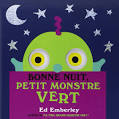 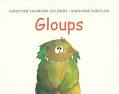 Présentation de l’album support : « Va-t’en grand monstre vert »Le choix du corpus de mots :Parties du visage : œil, nez, bouche, dents, cheveux, tête, oreillesAdjectifs : grand, long, gros, pointu, tordu, effrayant, ébourifféAdjectifs de couleur : jaune, bleu turquoise, rouge, blanc, violet, vertVerbes : partir, s’en aller, revenir, demander, faire.Albums supplémentaires à utiliser en appui« Bonne nuit, petit monstre vert » de Ed Emberley  Gloups Présentation de l’album support : « Va-t’en grand monstre vert »Le choix du corpus de mots :Parties du visage : œil, nez, bouche, dents, cheveux, tête, oreillesAdjectifs : grand, long, gros, pointu, tordu, effrayant, ébourifféAdjectifs de couleur : jaune, bleu turquoise, rouge, blanc, violet, vertVerbes : partir, s’en aller, revenir, demander, faire.Albums supplémentaires à utiliser en appui« Bonne nuit, petit monstre vert » de Ed Emberley  Gloups TempsDÉROULEMENTDÉROULEMENTDispositifSéance 1 : Construction de l’univers de référenceSéance 1 : Construction de l’univers de référenceSéance 1 : Construction de l’univers de référenceSéance 1 : Construction de l’univers de référenceMise en situation :  Présentation de plusieurs images de monstres (différentes topologies de monstres) : observation des images et notamment des couleurs et éléments du visage.-Apprendre des comptines sur le visage « je fais le tour de ma maison », « grand front, petit front ».-Décrire des photographies d’élèves. Observation de son visage, avec un miroir.-Proposer des situations au cours desquelles chaque enfant nomme ou montre les parties du visage, Regroupement, classe entièreen deux groupesRegroupement, classe entièreen deux groupesSéance 2 : associer une image et un mot de vocabulaireSéance 2 : associer une image et un mot de vocabulaireSéance 2 : associer une image et un mot de vocabulaireSéance 2 : associer une image et un mot de vocabulaireLecture de l’album :  pendant la lecture les élèves doivent toucher les parties de leur visage selon le moment du récit.Relecture de l’album, sans les images, et en même temps construction au tableau d’un monstre collectif avec les différentes parties citées dans l’histoire.regroupementregroupementSéance 3 : associer une image et un mot :  appropriationSéance 3 : associer une image et un mot :  appropriationSéance 3 : associer une image et un mot :  appropriationSéance 3 : associer une image et un mot :  appropriationFabrication d’un monstre aimanté pour que les enfants puissent placer les éléments du visage puis les retirer. Distribution des différentes parties du visage aux élèves, ils doivent ensuite les placer au bon moment et au bon endroit, lors de la relecture de l’histoire sans support visuel.Réinvestissement du vocabulaire dans différentes situations. Description des monstres de différentes histoires : Gloups, Grand et Petit monstre vertPetit groupePetit groupeSéance 4 : StructurerComprendre du vocabulaire en situation de production et de mémorisation Séance 4 : StructurerComprendre du vocabulaire en situation de production et de mémorisation Séance 4 : StructurerComprendre du vocabulaire en situation de production et de mémorisation Séance 4 : StructurerComprendre du vocabulaire en situation de production et de mémorisation Réaliser des têtes de monstres et décrire le portrait réalisé. Travail sur les expressions du visage qui manifestent la peur. Prendre en photo les enfants manifestant la peur. Petit groupe avec adultePetit groupe avec adulteSéance 5 : jeux collectifsJeu du dé : Les élèves lancent le dé et construisent leur monstre en fonction des faces tirées, l’adulte les fait verbaliser ce qu’ils ont tiré.Jeu de commande : Chaque élève a un monstre avec la même structure que le grand monstre vert mais avec des couleurs différentes. Des barquettes sont à disposition pour qu’ils puissent les reconstruire, en verbalisant et commandant à l’adulte ce qu’ils veulent.Petit groupe avec adultePetit groupe avec adulteSéance 6 : arts visuels La galerie de monstres :Les élèves disposent des taches de peinture de couleurs différentes sur une feuille A3 pré-pliée. Ils plient la feuille, puis ils appuient avec leurs mains pour répartir la peinture à l’intérieur de la feuille. Ils ouvrent et découvrent une grosse tache de forme différente pour chacun (c’est la tête du monstre).Ils ont des barquettes avec les images des parties du visage à disposition. Ils prennent ce qu’ils veulent (nombre non défini de chaque partie), et les placent et collent sur la tache qui est la tête. Les élèves peuvent ensuite décrire leur monstre en dictée à l’adulte.Variables didactiques : -les non-parleurs peuvent chercher leurs images seuls (sans passer commande verbalement)-Utilisation du corpus d’adjectifs, insister sur les adjectifs de commande (long nez, cheveux ébouriffés…)Variables didactiques : -les non-parleurs peuvent chercher leurs images seuls (sans passer commande verbalement)-Utilisation du corpus d’adjectifs, insister sur les adjectifs de commande (long nez, cheveux ébouriffés…)Variables didactiques : -les non-parleurs peuvent chercher leurs images seuls (sans passer commande verbalement)-Utilisation du corpus d’adjectifs, insister sur les adjectifs de commande (long nez, cheveux ébouriffés…)Degré d’atteinte de(s) objectifs :-implication de l’enfant-savoir refaire un monstre-réinvestir le vocabulairePrincipaux obstacles :-pas ou peu de langage-pauvreté du vocabulaire (couleurs et parties du visage, descriptif…)-peur des monstres